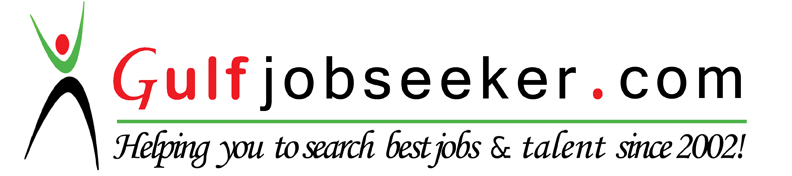 Whats app  Mobile:+971504753686 Gulfjobseeker.com CV No:1565976E-mail: gulfjobseeker@gmail.comOBJECTIVETo obtain a position that will enable me to use my strong organizational skills,
educational background, and ability to work well with people.EDUCATIONTertiary        Associate in Business and Office Administration Services       AMA Computer Learning Center       Manila Philippines, April 13, 2013Secondary      San Isidro National Highshool       Manila Philippines, April 5, 2010Primary San Isidro Elementary SchoolSt. James Community SchoolSentral Elementary School       Manila Philippines, March 29, 2006SKILLSFast LearnerComputer Literate (MS Word, Excel, Power Point)Proven written and verbal communication skills in EnglishSolid know how of general office proceduresDemonstrated ability to work independently and as part of a teamAble to type atleast 45WPMExcellent organizational skillsAble to manage stress timely and effectivelyFlexible in working hoursEXPERIENCESales Associates/Promodiser - Fineco Management Corporation, Manila PH (2013-2014) Assess customer’s needs and provide assistance and information on product features.Ensures that customer needs are satisfied and exceeded.PERSONAL DATAAge : 23 years oldGender : FemaleBirthdate : November 27,1992Status : SingleHeight : 5’6Weight : 49 kg